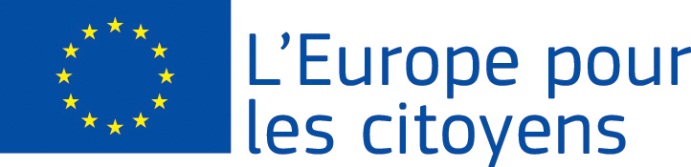 Proiectul „ … ” a fost finanţat de Uniunea Europeană în cadrul programului „Europa pentru cetăţeni”Aplicabil pentru Măsura 2.1 "Infrățirea orașelor"Aplicabil pentru Măsura 2.1 "Infrățirea orașelor"Participare: proiectul a permis întrunirea a … de cetăţeni, dintre care … originari din oraşul … (ţara), … din oraşul … (ţara) etc.Locul/Datele: întrunirea a avut loc la … (oraşul, ţara) de la ziua/luna/anul  la  ziua/luna/anulDescriere succintă:Ziua de ziua/luna/anul a fost consacrată pentru … Ziua de ziua/luna/anul a fost consacrată pentru … etc.Participare: proiectul a permis întrunirea a … de cetăţeni, dintre care … originari din oraşul … (ţara), … din oraşul … (ţara) etc.Locul/Datele: întrunirea a avut loc la … (oraşul, ţara) de la ziua/luna/anul  la  ziua/luna/anulDescriere succintă:Ziua de ziua/luna/anul a fost consacrată pentru … Ziua de ziua/luna/anul a fost consacrată pentru … etc.Aplicabil pentru Măsura 2.2 "Rețele de orașe" Măsura 2.3 "Proiecte ale societății civile” Componenta 1: "Memorie istorică europeană"Aplicabil pentru Măsura 2.2 "Rețele de orașe" Măsura 2.3 "Proiecte ale societății civile” Componenta 1: "Memorie istorică europeană"Activități de pregătire (dacă este cazul): activitățile au implicat ... participanți.Locul / datele:Scurtă descriere: aceste activități au constat din ....                                                                                                                                                       Evenimente:În cadrul acestui proiect, au fost organizate … evenimente:Evenimentul 1 Participare: Evenimentul a permis întrunirea a … de cetăţeni, dintre care … originari din oraşul … (ţara), … din oraşul … (ţara) etc.Locul/Data: evenimentul a avut loc la … (oraşul, ţara ) de la ziua/luna/ anul  la  ziua/luna/anulDescriere succintă: Evenimentul a fost consacrat …Evenimentul 2Participare: Evenimentul a permis întrunirea a … de cetăţeni, dintre care … originari din oraşul … (ţara), … din oraşul … (ţara) etc.Locul/Data: evenimentul a avut loc la … (oraşul, ţara) de la ziua/luna/anul  la  ziua/luna/anulDescriere succintă: Evenimentul a fost consacrat …Evenimentul 3Participare: Evenimentul a permis întrunirea a … de cetăţeni, dintre care … originari din oraşul … (ţara), … din oraşul … (ţara) etc.Locul/Data: evenimentul a avut loc la … (oraşul, ţara) de la ziua/luna/anul  la  ziua/luna/anulDescriere succintă: Evenimentul a fost consacrat …Evenimentul 4, 5 etc.Activități de pregătire (dacă este cazul): activitățile au implicat ... participanți.Locul / datele:Scurtă descriere: aceste activități au constat din ....                                                                                                                                                       Evenimente:În cadrul acestui proiect, au fost organizate … evenimente:Evenimentul 1 Participare: Evenimentul a permis întrunirea a … de cetăţeni, dintre care … originari din oraşul … (ţara), … din oraşul … (ţara) etc.Locul/Data: evenimentul a avut loc la … (oraşul, ţara ) de la ziua/luna/ anul  la  ziua/luna/anulDescriere succintă: Evenimentul a fost consacrat …Evenimentul 2Participare: Evenimentul a permis întrunirea a … de cetăţeni, dintre care … originari din oraşul … (ţara), … din oraşul … (ţara) etc.Locul/Data: evenimentul a avut loc la … (oraşul, ţara) de la ziua/luna/anul  la  ziua/luna/anulDescriere succintă: Evenimentul a fost consacrat …Evenimentul 3Participare: Evenimentul a permis întrunirea a … de cetăţeni, dintre care … originari din oraşul … (ţara), … din oraşul … (ţara) etc.Locul/Data: evenimentul a avut loc la … (oraşul, ţara) de la ziua/luna/anul  la  ziua/luna/anulDescriere succintă: Evenimentul a fost consacrat …Evenimentul 4, 5 etc.